Додаток 2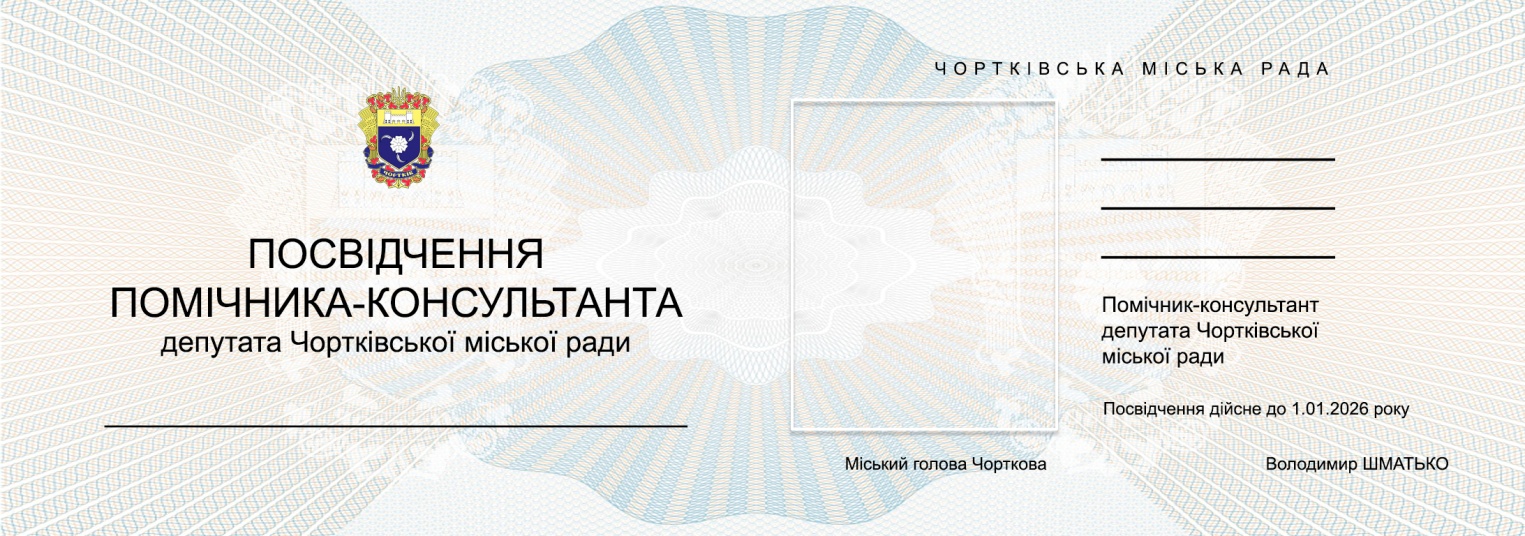 Секретар міської ради                                                          Ярослав ДЗИНДРА